PSURT UAS RPIC Certification Form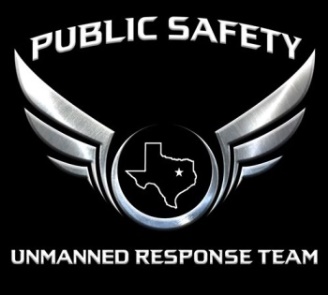 _______________________________	______________________________	________________	INSTRUCTOR SIGNATURE	RPIC SIGNATURE	DATEDEPARTMENT/AGENCY ENDORSEMENTI certify that the above RPIC has successfully met all requirements for the safe operation of the listed aircraft, and may operate as a department/agency PSURT RPIC at the indicated qualification level for one year from test date._______________________________	______________________________	________________	ENDORSING OFFICER NAME	ENDORSING OFFICER SIGNATURE	DATEQUALIFICATION LEVELINITIAL / RECURRENT LEVEL 1 RPIC                  LEVEL 2 RPIC               INITIAL                   RECURRENTTESTING INFORMATIONTESTING INFORMATIONTESTING INFORMATIONTESTING INFORMATIONTEST DATETEST LOCATIONRPIC INFORMATIONRPIC INFORMATIONRPIC INFORMATIONRPIC INFORMATIONRPIC INFORMATIONRPIC NAMEDEPARTMENT / AGENCYDEPARTMENT / AGENCY107 CERTIFICATE #EMAILAIRCRAFT INFORMATIONAIRCRAFT INFORMATIONAIRCRAFT INFORMATIONAIRCRAFT INFORMATIONUAS TYPEREGISTRATION #CONTROLLER TYPEDISPLAY TYPESOFTWARE PLATFORMINSTRUCTOR INFORMATIONINSTRUCTOR INFORMATIONINSTRUCTOR INFORMATIONINSTRUCTOR INFORMATIONINSTRUCTOR INFORMATIONINSTRUCTOR NAMEDEPARTMENT / AGENCYDEPARTMENT / AGENCYINSTRUCTOR TITLEINSTRUCTOR EMAIL